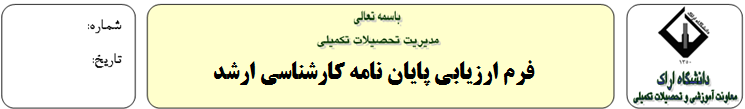 دانشکده:...........	نام و نام خانوادگی دانشجو:گروه:رشته تحصیلی و گرایش:موضوع پایان نامه:استاد (استادان) راهنما:استاد (استادان) مشاور:نام و نام خانوادگی استاد داور:اظهار نظر استاد داور:الف- آیا تطابق بین عنوان و موضوع پیشنهادیه و پایان نامه وجود دارد؟ب- در خصوص بخش چکیده، مقدمه و هدف:ج- در خصوص بخش بررسی منابع:د) در خصوص مواد و روشهاو- در خصوص بخش نتایج و بحث:ه- در خصوص نحوه و کیفیت نگارشاظهار نظر کلی داور در موردپایان نامه:الف: قابل دفاع   به صورت ارائه شده حاضر    پس از اصلاحات جزئی    پس از اصلاحات کلی    ب: غیرقابل دفاع با ذکر دلایل مشروح: تبصره: درصورتی که پایان نامه قابل دفاع بصورت "پس از اصلاحات کلی باشد"، بعد از انجام اصلاحات مورد نظر داور (داوران) توسط دانشجو؛ قبل از انجام دفاع یک بار دیگر توسط داور (داوران) بازبینی میشود.محل امضاء استاد داور و تاریختوضیح: اظهار نظر استاد داور و اصل پایان نامه تا هفت روز بعد از دریافت پایان نامه، بصورت کتبی و محرمانه به معاونت آموزشی و پژوهشی دانشکده ارسال میگردد. 